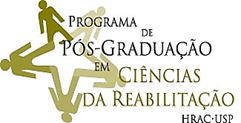 HRB4029-Preparação PedagógicaContextos no Processo Ensino-Aprendizagem– 31/08/2021Leia os materiais e veja os vídeos, disponibilizados no AVA, que abordam vários contextos que influenciam o processo ensino-aprendizagem, incluindo: contexto pedagógico, contexto universitário, contexto da profissionalidade docente, contexto histórico e contexto atual.TAREFA:Escolha um dos contextos, prepare um resumo em um documento word e comente os aspectos que você achou mais interessante.Insira o documento no link desta tarefa até o dia 10/09/21.